ĐỀ KIỂM TRA CUỐI TUẦN TOÁN 7TUẦN 30-Tính chất ba đường trung tuyến của tam giác-Luyện tập hình họcI.HỎI ĐÁP NHANH1. Đa thức x2 – 2x + 3x2 - 4 + 5x rút gọn thành:A. x2 – 2x + 3x2 – 4 + 5xB.4x2 + 3x – 4C. 2x2 + 3x - 4D. 2x2 – 2x  + 42. Cho hai đa thức P(x) = x4 – x2 + 2x và Q(x) = 3x2 – 2x + 1Khi đó đa thức hiệu P(x) – Q(x) là:A.x4 – 4x2 + 2x + 1B. x2 – 4x2 + 4x – 1C.x4 – 2x2 – 4x +1D. x4 – 2x2 – 4x – 1.3. Để xác định trọng tâm một tam giác cần vẽ mấy trung tuyến?Nêu cách xác định cụ thể.………………………………………………………………………………4. Trọng tâm tam giác có thể nằm ngoài tam giác được không?………………………………………………………………………………..II.LUYỆN TẬP 1.Tìm các đa thức A, B biết:a. (x2 – 2xy + y3 ) – A = 3xy – x2 + 2y3b. B + (x2 + 2y2 + 3z2) = 2x2 – 3y2 + 4z22. Cho f(x) = -3x2 + x + 1 – x4 + x3 – x2 + 3x4g(x) = x4 + x2 – x3 + x – 5 + 4x3 – x2a.Thu gọn và sắp xếp các đa thức theo lũy thừa giảm dần của biếnb.Tính f(x) + g(x) ; f(x) – g(x)c.Tính giá trị của f(x) + g(x) tại x = -13. Cho hai da thức: F(x) = 5x2 – 7 + 6x – 8x3 – x4; G(x) = x4 + 5 + 8x3 – 5x2.a.Sắp xếp các đa thức trên theo lùy thừa giảm cân của biến.b.Tính F(x) + G(x) và F(x) – G(x)c. Đặt P(x) = F(x) + G(x) Tính giá trị của đa thức P(x) biết |x| = 1 4. Cho các đa thức : f(x) = (x – 2)2+2017; g(x) = 2|x -2| - 1; h(x) = f(x) – g(x) -1a. Tính f(1), g(-3)b.Tìm giá trị nhỏ nhất của h(x)5.  Cho các đa thứcA = 3x3 – x2 + 5x +3B = -x3 +2x2 – 13C = -5x3 + 3x2 + x – 2.Tính: a.A+B+Cb.A – B – Cc. A – B + C6. Chứng minh rằng các biểu thức sau không phụ thuộc vào giá trị của biến:a.(2x2 – 3x + 7) – (3a2 – 5x + 4) – 2x + x2b. 3a3 – 5a2 + 1 – (3a3 – a + 3a2) + 8a2 – a + 6c.( x2 – x + 1) – (x3 – 3x – 1) – 0,4x2 – 2x + x3.7. Chứng minh rằng hiệu đa thức sau luôn dương với mọi giá trị của x:0,7x4 + 0,2x2 – 5 và -0,3x4 + 0,2x2 – 8.8. Tìm các đa thức f(x) và g(x) biết:f(x) + g(x) = 5x2 – 2x + 3f(x) – g(x) = x2 – 2x +59. Cho đa thức một biến P(x) = ax4 + 2x3 – bx3 + 3x2 – x + c + 4. Xác định các hệ số a,b,c biết rằng P(x) là đa thức 3, hệ số cao nhất là  4 và hệ sốTự do là 10.10*. Cho P(x) = x3 + 3ax + a2 ; Q(x) = 2x2 – (2a+3)x + a2. Xác định a, biết rằng P(1) = Q(-2)11. Chứng minh rằng nếu một tam giác có hai đường trung tuyến bằng nhau thì tam giác đó là tam giác cân.12. Cho ABC. Trên tai đối của tia BC lấy điểm E. Trên tia đối của tia CB lấy điểm F sao cho BE = CFa. Chứng minh: ABC và AEF có cùng trọng tâm G.b.AG cắt BC tại M. Lấy H là trung điểm của AG. Nối EG cắt AF tại N. Lấy I là trung điểm của EG. Chứng minh IH // MN; IH = MN.13. Cho ABC, trung tuyến AM. Trên tia đối của MA lấy điểm D sao cho MD = MA.a.Chứng minh AB // CD và AB = CD; AC // BD và AC = BD.b. E và F là trung điểm của AC và BD; AF cắ BC tại I, DE cắt BC tại K. Chứng minh: BI = IK = KC.14. Cho tam giác ABC, trung tuyến BN cắt trung tuyến AI tại O. Trên tia đối của tia IA lấy điểm E sao cho IE = IO. Chứng minh rằng:a.Các cạnh của BOE bằng   độ dài các đường trung tuyến của tam giác ABC.b. Ta có thể vẽ được một tam giác có độ dài 3 cạnh bằng độ dài ba đường trung tuyến tam giác ABC.15. Cho tam giác ABC cân tại A. Từ A hạ AH vuông góc BC. Trên tia đối của tia HA lấy điểm M sao cho HM = AH. Trên tia đối của tia CB lấy điểm N sao cho CN = BC.a.Chứng minh C là trọng tâm của tam giác AMNb.AC cắt MN tại I. Chứng minh HI // AN.16*. Cho tam giác ABC, kẻ ba đường trung tuyến AI, BE, CF cắt nhau tại G. Trên tia đối của tia IA lấy điểm M sao cho IM = IG. Trên tia đối của tia EB lấy điểm N sao cho EN = EG. Trên tia đối của tia FC lấy điểm P sao cho PF = FG.a.Chứng minh MNP = ABC.b.Chứng minh G cũng là trọng tâm của MNP.17*. Cho ABC có AB > AC và ba đường trung tuyến AI, BE và CF. Chứng minh rằng:a. < AI < b.Tổng độ dài ba đường trung  tuyến nhỏ hơn chu vi nhưng lớn hơn  chu vi tam giác đó.ĐÁP ÁN TUẦN 301.a. A = (x2 – 2xy + y3) – (3xy – x2 + 2y3) = 2x2 – 5xy – y3b.B = (2x2 – 3y2 + 4z2) – (x2 + 2y2 + 3z2) = x2 – 5y2 + z2.2.a.Thu gọn và sắp xếp theo lũy thừa giảm dần của biếnf(x) = 2x4 + x3 – 4x2 + x + 1g(x) = x4 + 3x3 + x – 5b. f(x) + g(x) = 3x4 + 4x3 – 4x2 + 2x – 4f(x) – g(x) = x4 – 2x3 – 4x2 + 6c. Tại x = -1 thì f(-1) + g(-1) = -113. a.Sắp xếp các đa thức trên theo lũy thừa giảm dần của biến như sau:F(x) = -x4 – 8x3 + 5x2 + 6x – 7G(x) = x4 + 8x3 – 5x2 +5b. F(x) + G(x) = 6x – 2F(x) – G(x) = -2x4 – 16x3  + 10x2 + 6x – 12c.Đặt P(x) = F(x) + G(x) = 6x – 2Khi |x| = 1 => x =  hoặc x = -1+) x =  thì P(x) = 4+) x = -1 thì P(x) = -84. a.Ta có: f(1) = (1-2)2 + 2017  = 2018; g(-3) = 2|-3-2|-1 = 10 – 1 = 9b.h(x) = f(x) – g(x) – 1 = (x-2)2 + 2017 – (2|x – 2| - 1) – 1= (x – 2)2 – 2|x-2| + 2017Đặt a = |x – 2|. Khi đó: h(x) = a2 – 2a + 2017= a2 – a – a + 1 + 2016 = a(a -1) – (a-1) + 2016= (a-1) (a-1) + 2016 = (a-1)2 + 2016Vậy h(x)  2016 với mọi aSuy ra h(x) nhỏ nhất bằng 2016 khi và chỉ khi a = 1Lúc đó |x-2| = 1 hay x = 2 hoặc x = 15.a. A + B + C = -3x3 + 4x2 + 6x – 12b.A – B – C = 9x3 – 6x2 + 4x + 18c. A – B + C = -x3 + 6x + 146. a. (2x2 – 3x + 7) – (3x2 – 5x + 4) – 2x + x2= 2x2 – 3x + 7 – 3x2 + 5x – 4 – 2x + x2 = 3b. 3a3 - 5a2 + 1 – (3a3 – a + 3a2) + 8a2 – a + 6= 3a3 – 5a2 + 1 – 3a3 + a – 3a2 + 8a2 – a + 6 = 7c. ( x2 – x + 1) – (x3 – 3x – 1) – 0,4x2 – 2x + x3=  x2 – x + 1 – x3 + 3x + 1 – 0,4x2 – 2x + x3 = 2Vậy các biểu thức đã cho phụ thuộc vào giá trị của biến.7.  Xét hiệu (0,7x4 + 0,2x2 – 5) – (-0,3x4 + 0,2x2 – 8) = x4 + 3 > 3 với mọi giá trị của x (đpcm)8. Ta có: 2.f(x) = 6x2 – 4x + 8 => f(x) = 3x2 – 2x + 4Do f(x) = 3x2 – 2x + 4 – (x2 -2x +5) = 2x2 -19. Đáp số: a = 0, b = -4, c =6.10. Đáp số a = -1311.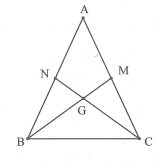 Giả sử tam giác ABC có hai trung tuyến BM và CN bằng nhau. Gọi G là trung điểm của BM va CN. Gọi G là giao điểm của BM và CN, theo tính chất trọng tâm tam giác ta có: BG =  BM, CG =  CN, do đó BG = GG (vì BM = CN). Tam giác GBC cân tại G nên  = , suy ra MBC = NCB (c.g.c), từ đó  = , hay tam giác ABC cân.12.  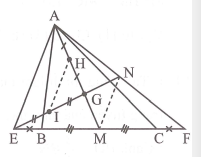 a.Kẻ trung tuyến AM và trên AM đặt AG =  AM. Ta có G là trọng tâm tam giác ABC.Ta có: BM = MC (AM là trung tuyến) (1) và EB = MF (2)Từ (1) (2) có MB + BE = MC + CF => ME = MF.Vậy AM cũng là trung tuyến của tam giác AEF. Vì AG = 2GM nên G cũng là trọng tâm tam giác AEFb.Xét GHI và GMN có HG =  AG. Mà AG =  AM nên HG =  .  AM; GM =  AM. Vậy HG = GM.Tương tự ta có: GI = GN =  EN,  =  (đối đỉnh)Vậy GHI = GMN (c.g.c)Suy ra HI = NM (cạnh tương ứng) và  =  (góc tương ứng)HI // MN (hai góc so le trong bằng nhau)12. 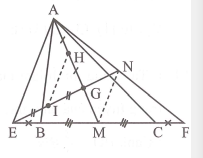 a.Kẻ trung tuyến AM và trên AM đặt AG =  AMTa có G là trọng tâm ABCTa có: BM = MC (AM là trung tuyến) (1)Và EB = CF (2)Từ (1) (2) có MB + BE = MC + CF => ME = MF.Vậy AM cũng là trung tuyến của AEF. Vì AG = 2GM nên G cũng là trọng tâm AEF.b.Xét GHI và GMN có HG =  AG. Mà AG =   AM nên HG = . AM.Vậy HG = GM.Tương tự ta có GI = GN =  EN,  =  (đối đỉnh)Vậy GHI = GMN (c.g.c)Suy ra HI = NM (cạn tương ứng) và  =  (góc tương ứng)HI // MN (hai góc so le trong bằng nhau)13. 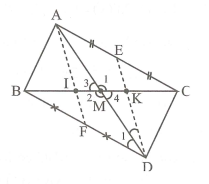 a.Xét AMC và DMB có AM = MDMC = MB;  =  (đối đỉnh)Vậy AMC = DMB (c.g.c)Suy ra AC = BD và  =  (hai góc tương ứng)AC // BD (hai góc so le trong)Tương tự ta có AB = CD và AB // CD.b.Xét ABD có BM là trung tuyến thuộc cạnh AD (AM = MD) và AF là trung tuyến thuộc cạnh BD (BF = FD)Vậy I là trọng tâm ABD, suy ra IM =   BM (1)Tương tự, K là trọng tâm ACD suy  ra KM =  MC (2)Mà BM = MC (3)Vậy từ (1) (2) và (3) có BI = IK = KC =  BC14.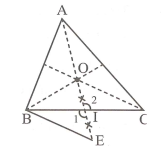 a. Ta chứng minh tam giác BOE có độ dài cạnh bằng  độ dài ba đường trung tuyến của tam giác ABC. Thật vậy:-Cạnh BO =  BN                   (1)-Cạnh OE có OI = IE =>  AI => OE =  AI  (2)-BE = OC =  CK    (3)Từ (1) (2) (3) suy  ra điều phải chứng minhb.Áp dụng bất đẳng thức tam giác cho tam giác BOE ta có: BE – OE < OB < BE + OEHay  CK -  AI <  BN <  CK +  AICK – AI < BN < CK + AI15. 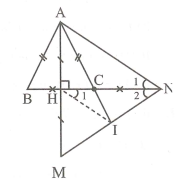 a.NH là trung tuyến (AH = HM)Lại có CN =  HNVậy C là trọng tâm của ANMb.Hãy chứng minh  =  => HI //AN16. a.Ta chứng minh các cặp tam giác bằng nhauPGN = CGB (c.g.c) => PN = BCPGM = CGA (c.g.c) => PM = CAMGN = AGB (c.g.c) => MN = AB.Vậy ABC = PMN (c.c.c)b. PN  cắt AM tại Q. Hãy chứng minh PQ = QN, QG  = GI = IMHay QG  =  QM. Vậy G là trọng tâm của MPN17. 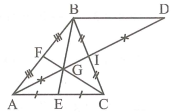 a.Học sinh tự chứng minhb.Xét BGC có BG + GC > BC (bất đẳng thức tam giác)Hay  BE +  CF  > BC => BE + CF >  BC (4)Tương tự có BE + AI >  AB   (5)AI + CF >  AC   (6)Từ (4) (5) và (6) ta có:2BE + 2CF + 2AI >  (AB + AC + BC) => BE + CF + AI >  (AB + AC + BC)Vậy   PABC < AI + BE + CF < PABC